2018-2019 EĞİTİM ÖĞRETİM YILI ÇORUM TOPRAK SANAYİ İHOARAPÇA DERSİ 5.SINIF 1.DÖNEM 2.YAZILI SINAV SORULARI

Adı Soyadı:
Sınıf - No:CEVAP FORMUSüre 40 dakika, her bir doğru cevap 5 puandır.Başarılar dilerim, Allah yardımcınız olsun… Ramazan SUArapça Öğretmeni1.   Yazılışları benzeşen harfler hangi seçenekte birlikte verilmiştir?Yazılışları benzeşen harfler hangi seçenekte birlikte verilmiştir?A) ث - س - صB) ط - ج - خC) ج - ح - خD) ب - س - ش2.   Aşağıdaki ifadelerden hangisi yanlıştır?Aşağıdaki ifadelerden hangisi yanlıştır?A) Arapça soldan sağa doğru yazılır.B) Arapçada okunuşları birbirine benzeyen harfler vardır.C) Arapçada sesli harf yoktur.D) Arapçada bazı harfler kendisinden sonraki harfle bitişmeden yazılır.3.   صَباح الخَيْرŞeklinde bize selam veren arkadaşımıza nasıl cevap veririz?A) كَيْف حالك؟B) أنا بِخَيْرC) صَباح النّورD) وعَلَيْكم السَّلام4.   Seçeneklerin hangisinde Şedde işareti kullanılmamıştır?A) أَبَّ     B) كُلَّ      C) أُمَّ       D) هَلْ 5.   كَيْف حالُك؟ Şeklinde bize soru soran arkadaşımıza nasıl cevap verebiliriz?A) بِخَيْر                  B) وعَلَيْكم السَّلامC) أَهْلًا وسَهْلًا           D) السَّلام عَلَيْكم6.   Kendisinden sonraki harfle bitişmeyen harfler hangi seçenekte bir arada verilmiştir?A) ث - ك - ذ -ظ B) ا - ص - ذ - ل C) ا - د - ذ - ر D) ج - ق - ذ - م7.   Seçeneklerin hangisinde med harfi kullanılmamıştır?Seçeneklerin hangisinde med harfi kullanılmamıştır?A) دفتر B) فطير C) دولاب D) عالم 8.   Seçeneklerden hangisinde Tenvin kullanılmamıştır?Seçeneklerden hangisinde Tenvin kullanılmamıştır?A) اَلْكِتَابُ B) مَدْرَسةً C) قَلَمٌ D) بابٌ 9.   السَّلام عَلَيْكم Şeklinde selam veren arkadaşımıza nasıl cevap veririz?A) بِخَيْرB) أَهْلً وسَهْلًاC) كَيْف حالُكD) وعَلَيْكم السَّلام10.   قُ + رْ + آ + نُ Harflerinin doğru bitişik yazılışı hangisidir?A) قُرَنْ         B) قُرَنَ C) قُرِنُ         D) قُرْآنُ 11.   أَهْلًاوسَهْلًا Sözüyle bizi karşılayan arkadaşımıza nasıl karşılık veririz?A) بِخَيْرB) وعَلَيْكم السَّلامC) أَهْلًا بكD) السَّلام عَلَيْكم12.   Aşağıdaki seçeneklerden hangisinin tamamı med (uzatma) harfleridir?Aşağıdaki seçeneklerden hangisinin tamamı med (uzatma) harfleridir?A) ا  و  يB) ا  ب  تC) ر  د  ذD) ج  ح  خ13.   Okunuşları benzeşen harfler hangi seçenekte yer almaktadır?Okunuşları benzeşen harfler hangi seçenekte yer almaktadır?A) ط - ظ - زB) س - ص - ضC) ذ - ز - ظD) ع - غ - ص14.   Aşağıdakilerden hangisinde Ta-i Marbuta bulunmaktadır?Aşağıdakilerden hangisinde Ta-i Marbuta bulunmaktadır?A) أُمٌّ B) سَيَّارة C) مُعَلِّمٌ D) قِطّ 15.   Hangi seçenekteki harflerin tamamı kendisinden sonra gelen harfle bitişik yazılabilir?Hangi seçenekteki harflerin tamamı kendisinden sonra gelen harfle bitişik yazılabilir?A) ك - د - مB) ع - ط - كC) ب - ص - رD) ا - و - ي16.   Aşağıdaki harflerden hangisinin Arapçada karşılığı yoktur?Aşağıdaki harflerden hangisinin Arapçada karşılığı yoktur?A) B B) S C) F D) Ç 17.   كَ لِ مَ ا تٌ Harflerinin bitişik yazılışı hangisidir?A) كَ لِمَ اتٌB) كَلِمَاتٌC) كَ لِمَا تٌD) كَلِمَ ا تٌ18.   سَ + لَ + ا + مٌ Harflerinin doğru bitişik yazılışı hangisidir?A) سَلَمٌ             B) سَلَامٌ C) سَامٌ             D) سَلِيمٌ 19.   Aşağıdakilerden hangisinde "Ötre" (Damme) kullanılmamıştır?Aşağıdakilerden hangisinde "Ötre" (Damme) kullanılmamıştır?A) وُلِدَ B)عُمَرُ C) شَجَرُ D) رَحِمَ 20.   Hangisinde cezm kullanılmamıştır?Hangisinde cezm kullanılmamıştır?A) اَلْ B) اَنَّ C) هَلْ D) أَمْ 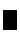 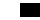 65965659656596565965659656596565965659656596565965659656596565965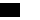 65965659656596565965659656596565965659656596565965659656596565965Og.
NoOg.
No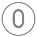 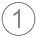 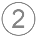 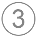 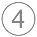 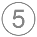 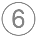 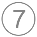 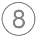 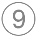 Og.
NoOg.
NoOg.
NoOg.
No1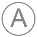 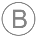 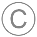 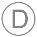 112123134145156167178189191020